3 сентября 2022 года - День солидарности в борьбе с терроризмом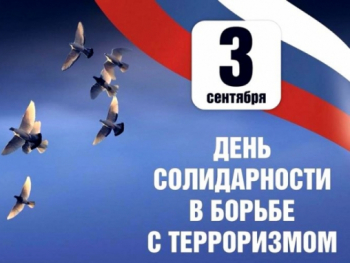 В истории России было немало трагических страниц и тяжёлых испытаний. За последние десятилетия самым тяжким испытанием для нашей страны стал терроризм. Терроризм – это одна из самых опасных и масштабных угроз человеческой жизни. Идейные боевики и фанатики-смертники не просто убивают и калечат. В своем стремлении заполучить власть они устраивают общественный резонанс любыми путями, пытаются воздействовать на психологическое состояние людей. Теракты воздействуют на массовую психологию. Террористические организации демонстрируют свою силу и готовность идти до конца, жертвуя как собственными жизнями, так и жизнями жертв. Террорист громогласно заявляет, что в этом обществе, в этом мире есть сила, которая ни при каких обстоятельствах не примет существующий порядок вещей и будет бороться с ним до победы, или до своего конца. С целью противостояния данной идеологии насилия в РФ учреждена памятная дата. Каждый год 3 сентября в нашей стране отмечается День солидарности в борьбе с терроризмом.День солидарности в борьбе с терроризмом символизирует единение государства и общества в борьбе с таким страшным явлением, как терроризм. В этот день Россия отдает дань памяти тысячам соотечественников, погибшим от рук террористов в Беслане, в театральном центре на Дубровке, в Буденновске, Первомайском, при взрывах жилых домов в Москве, Буйнакске и Волгодонске, в сотнях других террористических актов.1 сентября 2004 во время праздничной линейки в честь Дня знаний на школу №1 в Беслане напали террористы. На линейке в тот момент находилось более 1000 человек — всех их бандиты загнали внутрь школы и удерживали там почти три дня. Пленники находились в ужасных условиях, здание школы, где удерживали заложников, было заминировано. События развивались в течение трех дней; 3 сентября произошел штурм здания, в ходе которого было убито несколько десятков сотрудников российских спецподразделений, участвовавших в операции. В результате теракта погибло 334 человека, из которых 186 — дети в возрасте от 1 до 17 лет.Теракт в Беслане стал одним из самых масштабных и самых бесчеловечных в новейшей истории России. Именно в память о жертвах Беслана в России федеральным законом "О внесении изменений в Федеральный закон "О днях воинской славы (победных днях) России" от 21 июля 2005 года был учрежден День солидарности в борьбе с терроризмом.Теракт повлек за собой ряд других важных социальных и политических последствий. После событий 2004 года по всей стране были усилены меры безопасности в местах массовых скоплений людей — стадионах, вокзалах, метро; особое внимание уделялось школам, вузам и другим образовательным учреждениям.Памятная дата стала символом солидарности государства и общества в борьбе с терроризмом, ее отмечают ежегодно по всей России. 3 сентября мы вспоминаем жертв всех террористических актов, случившихся в нашей стране, и отдаем дань уважения сотрудникам силовых структур, погибшим при предотвращении терактов и спасении заложников.Вспоминая жертвы Беслана, мы едины в своем намерении всеми силами противостоять терроризму, не допустить разрастания этого преступного безумия. Бдительность, ответственность каждого из нас составляют арсенал антитеррористической коалиции. Мы должны помнить, что любой человек, независимо от занимаемого положения, может вдруг оказаться причастным к трагедии. Важно помнить, что с терроризмом следует не только и не столько бороться, сколько предупреждать его возникновение. Только толерантность, взаимоуважение позволят предупредить разрастание социальной базы терроризма.5 сентября 2022 года в образовательных организациях Бирюсинского муниципального района «Бирюсинское городское поселение» будут проведены мероприятия, посвященные Дню солидарности в борьбе с терроризмом. Задача мероприятий - почтить память погибших в террористических актах, сформировать четкую позицию в молодежных кругах против терроризма, призвать каждого к бдительности и ответственности.